Partie réservée à la Commission             date d'arrivée :      			N° de Chrono :      Remarque préliminaire : les demandes de dérogation se réfèrent aux articles 8 et 9 de l'annexe 4 - déroulement d'une rencontre de saison régulière.Club demandeur :      (1) cocher la(les) case(s) correspondante(s)Remarque/Commentaire:      Pour les demandes de modification du jour et/ou de l'horaire d'une rencontre  (cf art. 9.1.1 à 9.1.2 de l'annexe 4) :(2) L'accord consiste en une signature du représentant de l'équipe visiteuse et du JA désigné pour la rencontre sur ce document, ou l'envoi d'un e-mail confirmant l'accord à interclubs@ffbad.org (dans le cas ou aucun JA n'est désigné au moment de la demande, seul l'accord de l'équipe visiteuse est requis).La demande de déplacement d'une rencontre de la part de l'équipe réceptrice seule devra être accompagnée d'un justificatif d'empêchement d'occupation de la salle à l'horaire standard.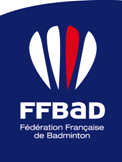 GdBChampionnat de France Interclubs
Demande de dérogationChampionnat de France Interclubs
Demande de dérogationFormulaire 8adoption : CA 18-19/03/2017entrée en vigueur : 01/06/17validité : permanentesecteur : Vie sportiveremplace : Chapitre 04.07.F8 – 2020/1nombre de pages : 15 grammes de plumes, des tonnes d’émotion5 grammes de plumes, des tonnes d’émotionDivision(s) concernée(s) (1) :     TOP 12          N1          N2          N3 Division(s) concernée(s) (1) :     TOP 12          N1          N2          N3 Division(s) concernée(s) (1) :     TOP 12          N1          N2          N3 Division(s) concernée(s) (1) :     TOP 12          N1          N2          N3 Division(s) concernée(s) (1) :     TOP 12          N1          N2          N3 Division(s) concernée(s) (1) :     TOP 12          N1          N2          N3 Division(s) concernée(s) (1) :     TOP 12          N1          N2          N3 Division(s) concernée(s) (1) :     TOP 12          N1          N2          N3 Division(s) concernée(s) (1) :     TOP 12          N1          N2          N3 Division(s) concernée(s) (1) :     TOP 12          N1          N2          N3 Division(s) concernée(s) (1) :     TOP 12          N1          N2          N3 Division(s) concernée(s) (1) :     TOP 12          N1          N2          N3 Journée(s) concernée(s) (1) :J1J2J3J4J5J6J7J8J9J10Journée(s) concernée(s) (1) :Dérogation GymnaseHauteurHauteur demandée :      TribunesCommentaire :      Dérogation Horaire Dérogation Horaire Horaire demandé :      Dérogation JourDérogation JourJour demandé :      Dérogation LieuDérogation LieuLieu demandé :      Autre Préciser : Si la demande de dérogation diffère selon les journées, indiquer ici le détail par journée:Si la demande de dérogation diffère selon les journées, indiquer ici le détail par journée:Si la demande de dérogation diffère selon les journées, indiquer ici le détail par journée:Si la demande de dérogation diffère selon les journées, indiquer ici le détail par journée:NOM du demandeur :      	Date :      Signature :      NOM de l'équipe visiteuse :      	Accord (2) :      NOM du JA :      	Accord (2) :      